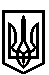 ТРОСТЯНЕЦЬКА СІЛЬСЬКА РАДАСТРИЙСЬКОГО РАЙОНУ ЛЬВІВСЬКОЇ ОБЛАСТІХ сесія VІІІ скликання                                                                    Р І Ш Е Н Н Я                    2021 року                                с. Тростянець			                      ПРОЄКТПро розроблення детального плану території для розміщеня дитячого майданчика в с. Стільсько           Відповідно до статей 16, 19 Закону України “Про регулювання містобудівної діяльності, статті 12, 122 Земельного кодексу України, підпунктів 34, 42 частини 1 статті 26 Закону України «Про місцеве самоврядування в Україні», з метою визначення планувальної організації та розвитку території, сільська радавирішила:         1. Розробити детальний план території земельної ділянки для розміщення дитячого майданчика орієнтовною площею 0,04 га в  селі Стільсько, вул. Світанкова.         2. Сільському голові доручити:        2.1. визначити організацію розробника детального плану;        2.2. разом із розробником скласти та затвердити проект завдання на розроблення детального плану території;        2.3. надавати розробнику вихідні дані на розроблення детального плану. 3. Розроблений детальний план подати у сільську раду для проведення громадського обговорення і затвердження.           4. Контроль за виконанням рішення покласти на постійну комісію з питань земельних відносин, будівництва, архітектури, просторового планування, природних ресурсів та екології  (голова комісії І. Соснило).Сільський голова                                                          		             Михайло ЦИХУЛЯК